主日講題：一個活在 神同在裏的人經    文：使徒行傳28章詩    歌：萬民同來敬拜、從亙古到永遠、因著十架愛報告事項【歡迎】第一次來參加聚會的新朋友和弟兄姊妹，我們在主裡竭誠歡迎；請簡短自我介紹，讓我們認識您；邀請會後留下共享愛筵，加入教會愛的大家庭。主日愛筵後下午1:30-3:30 合唱團恢復上課，在會堂，內容有發聲練習、識譜教學、詩歌歡晿、分部練唱等。歡迎大家一起來參加，報名請洽合唱團班長明淵弟兄。9/14(六)下午14:00-21:00青少契及大專小組舉辦中秋節福音聚會及烤肉，歡迎邀請青少年朋友同來參加！請參考彩色DM，每人烤肉費用100元。下半年訓練課程，委由訓練中心開設「釋經講道法」課程，對象為站講台弟兄或者有心渴慕被神裝備在講台或教導上有負擔的弟兄姊妹，時間：週六上午9:00~12:00，9/28開始有六次的課程，講師：呂允仁弟兄，收費1500，全勤且交報告教會補助500，若無法週六上課也可線上修課，超過含10位即可開課，請參閱佈告欄課程表，向行政同工報名。新學期的英文查經班將於9月16日開始，時間為每週一晚上7:00-8:30，一期16堂課800元，有意參加的弟兄姊妹請向胤霖弟兄報名，也鼓勵弟兄姊妹邀請朋友鄰居一同來報名參加。代禱事項眾教會8/20-9/28啟動40天為國家禁食禱告，為2020年的大選、兩岸關係和香港「反送中」緊張情勢禱告，盼教會成為和平使者，每天與主儆醒禱告一小時。弟兄姊妹能按著自己的狀況，每天禁食一餐或二餐，若無法禁食也沒關係。為順堯弟兄(豆花)的父親，口腔癌的化療及電療，求主的大能醫治，並使家人有機會能接受信仰！為亞琦姊妹及薇鎔姊妹預產期將近，求主保守產程順利，母女平安。錦坤弟兄的化療，願主保守醫治，也能降低藥物的副作用。【教會上週奉獻收入】：主日奉獻 20 元/ 什一奉獻 53,800 元/   合計 53,820元  兒童主日學 暨 學青團契 1. 為兒主小朋友們禱告，求主賜下一顆單純渴慕真理的心。為所有兒主同工代禱，身心靈都健壯，帶給孩子們美好的榜樣。3. 青少契需要有更多有負擔並願意服事青少年的輔導加入，求神為我們預備合適的同工。4. 目前參加青少契的學生多數為第二代基督徒，但對信仰缺乏經歷，求神幫助他們能真實遇見主。求神賜給我們智慧開拓青少年事工，在傳福音的事上更加積極！5. 為大四的立仁、以樂、鈞緯、寬祐、重光、佩霓、芳琳不論是在實習、預備研究所、尋求未來方向當中，都能走在主的心意中，並能明白神在他們各人生命中的命定和呼召。6. 為穆辴退伍後及恩雨畢業後找工作能順利，為佳踪在台中找工作禱告，預計一月份入伍，求神為他們開前面的道路。長青講題：保羅的異象       經    文：使徒行傳第26-28章 長青團契 暨 惠來關懷服務協會 為桑同斌弟兄感謝主，將於近日康復出院，回家靜養。志工何育星已於9/4作膝關節置換手術，願主看顧醫治。9/20-24長青沙巴之旅，有33人參加，求主保守路程順利平安！ 眾教會 暨 台灣基督徒聚會處差傳協會(TCAM) 中科教會：為中科眾長老同心合意的異象、接下來接受訓練中心裝備的聖徒祈求，願 神親自建造專心跟從祂的兒女。虎尾教會：修繕事工所需要的經費得充足，工程進度平安、順利進行。教會歷史調查和修復記錄也能在年底順利完成。弟兄姊妹各司其職，同心喜樂的服事。求 神帶領讚美操、虎科大校園福音事工、兒童主日學 。差傳協會：求主賜福訓練中心屬靈的資源能造就更多的弟兄姊妹，成為眾教會的幫助。青宣心得               ◎何寬祐弟兄時間飛逝，轉眼間我已經大三要升大四了，再過不久也要一肩扛起自己的擔子，推開城門，踏入看似精彩卻也充滿著險惡的社會，開始為自己的人生負責，在那之前，我感覺不管做了多少準備、嘗試了多少事物、跟多少人談論都不夠…我…還是不知道我要做什麼...基督徒常呼籲的：（預備自己）在我眼中，還是會不時懷疑自己是不是只是在瞎忙一場，當黑夜來臨，世界恢復寧靜的時候，不明的罪惡感找上我，它問我：「今天是不是又一事無成？又犯了多少罪？」它嘲笑：「你根本不知道你在做什麼對吧？你怎麼這麼迷茫？虧你還是基督徒。」說這些話的是誰…？是聖靈？是惡靈？還是只是我？我又要怎麼知道？時間飛逝，轉眼間我已經大三要升大四了，在團契中已經是主席了，大家看我為榜樣，但我在這條信仰的道路上已經傷痕累累，我累了…感覺再也走不動了…卻必須一直走…獨自的…一直走…堅持我走著的是自己？別人的期望？還是神？我不知道…所以我參加青宣的期望是：『找到神，找到自己』在這次青宣中我擔任小組長，要負責帶領大家查經、分享、還有解決營會中的各種問題，在營會前一天小組長集訓的時候，我就感到溫暖，因為見到了很久不見的老朋友，他們和我的對談不會像學弟妹拘謹，也沒有像學長姐壓力，感覺就是…他們自己，雖然不知道他們有沒有在信仰上遇過同樣的難題，但我好像在他們身上找到自己曾經開朗的一面。當營會正式開始後，聽了很多令人印象深刻的專講，尤其是關於香港反送中和伯利恆牧師所描述的以巴衝突，然而對抗帝國主義，他們所闡述的都沒有一絲仇恨，而是聚焦在理解，他們呼籲我們要去為公義發聲，但也要為仇敵著想，最重要的是不能放棄上帝的原則，就像但以理一樣。這讓平常花很多時間關心社會事件的我有了很多的收穫，心中也有一個安慰：「原來平常我我做的一切上帝都很看重」到了最後一晚伯利恆的牧師更提到：「遇到苦難時，上帝沒說一定會救你，但他一定與你同在」我才理解在這條信仰道路上，即便我可能不能理解，我可能感覺不到神，但必然與我們同在，如果我覺得傷痕累累，那麼上帝必同我一起在這些苦難當中。營會結束了，我感覺自己又被神重新破碎了，心中的黑暗消失了，上帝的光照耀了進來，即便哪天黑暗再次吞噬我心我也不會失去盼望，因為祂一直都在，而祂終將勝利。本週金句：使徒行傳第二十八章 26-27  節他說：你去告訴這百姓說：你們聽是要聽見，卻不明白；看是要看見，卻不曉得；因為這百姓油蒙了心，耳朵發沉，眼睛閉著；恐怕眼睛看見，耳朵聽見，心裡明白，回轉過來，我就醫治他們。教會 聚會表惠來關懷服務協會 聚會表  財團法人惠來里基督徒聚會處Hui Lai Li Christian Assembly第1218期2019年9月8日 主    日    週  報第1218期2019年9月8日地址：台中市西屯路二段208巷3號 （塔木德飯店旁的機車行巷內）電話：（04）2311-3896       傳真：（04）2312-7514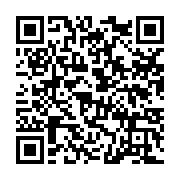 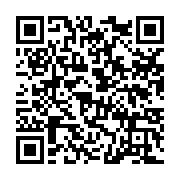 Email: hll.church@gmail.com   網站：hllchurch.org統編：7895-2779           惠來里基督徒聚會處     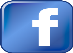 異象：傳揚福音．成全聖徒．建立教會．候主再臨 今年主題：奉獻生命活石，建造神的教會  本週讀經進度：使徒行傳第二十八章地址：台中市西屯路二段208巷3號 （塔木德飯店旁的機車行巷內）電話：（04）2311-3896       傳真：（04）2312-7514Email: hll.church@gmail.com   網站：hllchurch.org統編：7895-2779           惠來里基督徒聚會處     異象：傳揚福音．成全聖徒．建立教會．候主再臨 今年主題：奉獻生命活石，建造神的教會  本週讀經進度：使徒行傳第二十八章本週下週主日崇拜聚會講員 曾嘉逸弟兄 謝光中弟兄領會、司琴、配唱 宗沛、慧雯、僑偉 胤霖、雅婷、耕嬅插花、錄影、音控 慧娟、僑偉、佳珍 金菊、立箴分發週報、愛筵後清理家庭第二大組家庭第三大組兒童主日學 淑芬、佳珍；佩霓、如玉 麗蓉、素玲；微惠、敏恩成人主日學/總招待 曜同/ 元方 妃翎/ 明淵擘餅/ 遞餅 占先/ 偉俊、美妹 宙祥/明淵、旻謙遞杯仁秀、瑞娟淑芬、依玲本週(9/5)下週(9/12)週四長青崇拜聚會講員楊曜同弟兄查經：使徒行傳 第28章領會/查經芳娜美妹/秀足.曜同.莉莉愛筵服事彩琴、偉俊、占先裕福、慧雯、素琴成人主日學（啟示錄DVD教學）主日上午 09:10-10:10餐廳兒童主日學（小、大 二班）主日上午 10:20-11:50兒主教室主日崇拜堂主日上午 10:30-12:10會堂學青團契 (國中、高中)主日下午 13:15-15:15兒主教室英文查經班週一晚上 19:00~20:30(9/16開始)社區教室姊妹會週二上午 09:30-12:30辦公室禱告會週二晚上 07:30-09:00餐廳長青崇拜堂 (台語、慕道、造就三組)週四上午 09:30-12:30會堂社青小組（一組）& 家庭小組（六組）週四、五、六晚上 08:00-10:00家庭/教室大專團契 週六晚上 06:30-08:30三樓晨曦禱告會週一至週五上午07:30-08:30會堂教會核心同工月會第一週主日下午01:30-03:00社區教室惠來合唱團第二週主日下午01:30-03:00會堂兒主同工月會第三週主日下午01:00-02:30餐廳教會同工三月會(六組,每月二組)第三週主日下午01:30-02:30社區教室社青&家庭小組踏青第四週主日下午01:15-06:00大自然社區排舞班週一上午 09:30-11:30會堂社區長者照顧關懷據點（惠來里&大河里）週二上午 09:30-12:00會堂社區國畫、書法班週二下午 02:00-04:00社區教室安養中心配搭週二下午 02:00-04:30(單週)長安安養社區長者照顧關懷據點（鵬程里）週三上午 09:30-12:00活動中心惠來身心障礙關懷據點週三上午 09:30-12:00社區教室志工小組查經班 週三中午 12:30-14:00餐廳高齡長輩肌力養成班週四下午 01:30-03:30會堂社區體適能班週五上午 09:30-12:00會堂關懷訪視、電話問安、陪談、讀經班每日例行辦公室志工教育訓練會議、1919食物銀行每二個月一次餐廳惠來登山社、踏青旅遊 (請參考公佈欄)每一個月一次大自然